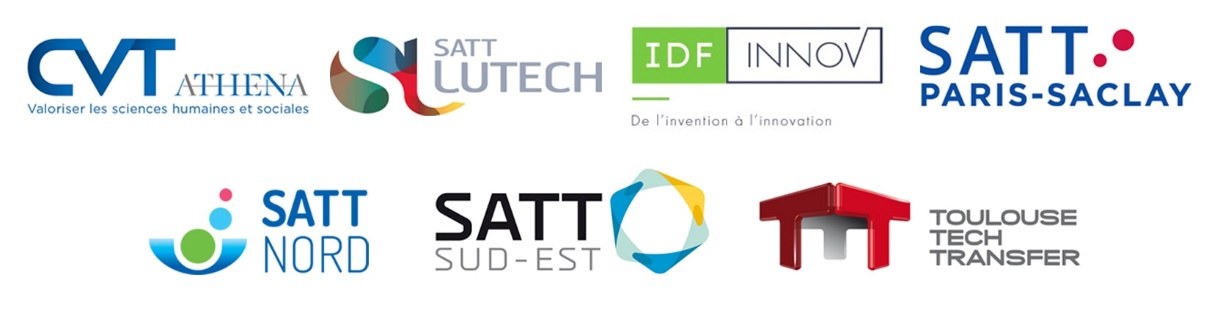 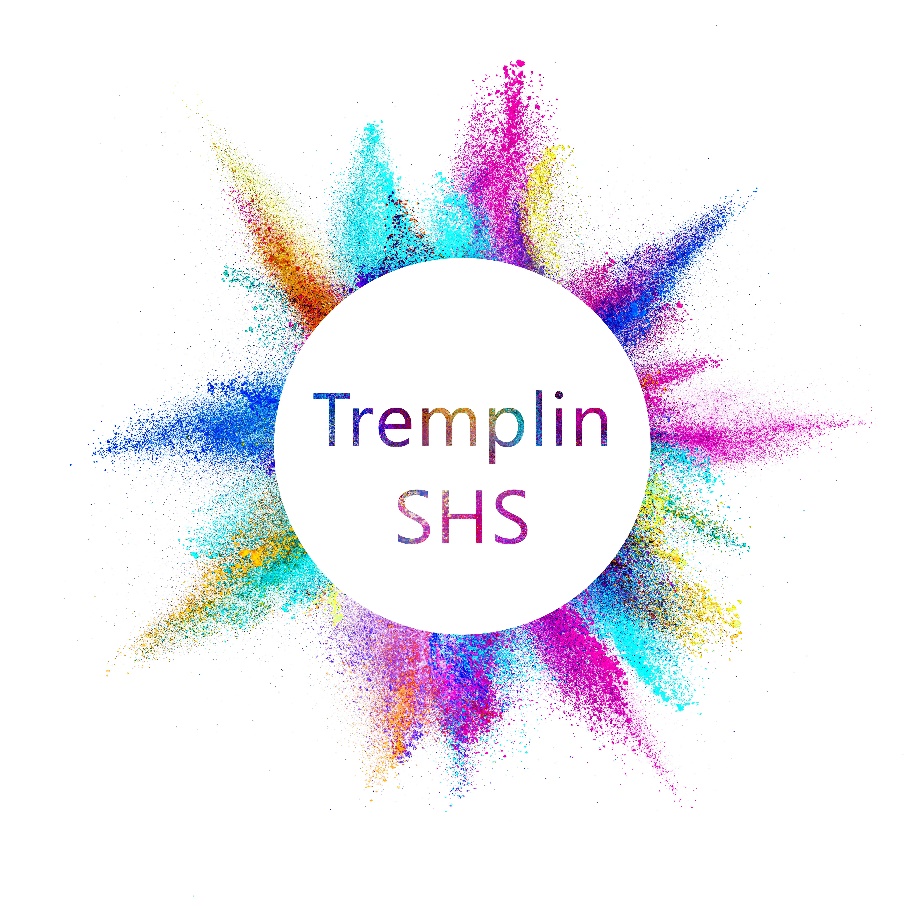 Formulaire de candidatureAppel à Projets TREMPLIN SHS 20172ème éditionCe formulaire est à joindre avec votre dossier de candidature. Les propositions de projet devront être déposées au plus tard le 20 juillet 2017 par voie électronique à l’adresse tremplin-shs@cvt-athena.frIntitulé du projetFiche descriptive du projetEtablissement porteurCoordonnées de la structure de valorisation du porteur de projet Coordonnées du porteur de projetIdentification du projetRésumé (vingt lignes maximum)Partenariats envisagés (si pertinent)Budget Joindre un budget prévisionnel synthétiqueCommunication/PublicationIntitulé du projetEtablissement porteurStructure de valorisationNom de l’unité (Acronyme)Code de l’unitéOrganisme(s) de rattachementOrganisme de gestion financière de rattachement (délégation du CNRS, Université…)Adresse postaleNOM PrénomFonctionTéléphoneMail NOM PrénomFonctionTéléphoneMailIntitulé du projetLieu de réalisation du projetCalendrier prévisionnel de réalisationDu                    auListe des partenaires publics et privés envisagésMontant global du projetCo-financements envisagésFinancement nécessaire Description des actions de communication/publication passées, en cours ou souhaitées : (publication scientifique, conférence, article presse, site web, plaquettes/affiches, etc.) 